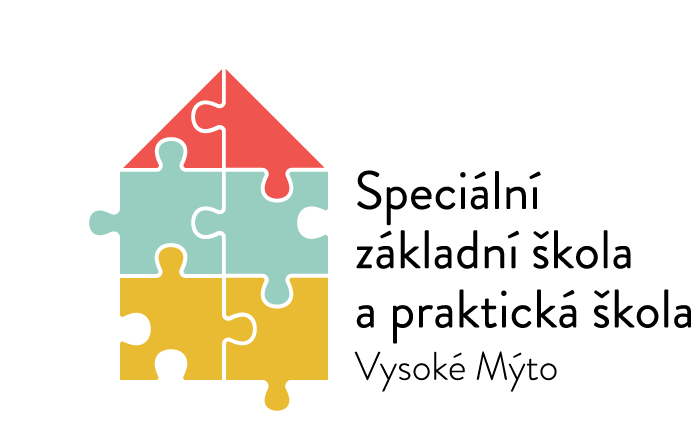 Speciální základní škola a praktická škola Vysoké Mýto, Rokycanova 761, 566 01 Vysoké MýtoKrizový plán a postupy při řešení šikanováníVypracovala: Mgr. Ludmila Pilařováškolní metodik prevencePostup pedagogického pracovníka1. V případě, že rodiče informují pedagogického pracovníka o podezření na šikanování, zahájí okamžitě vyšetřování šikany, spolupracuje s metodikem prevence a výchovnou poradkyní, informuje ředitele školy. 2. V případě podezření na šikanování, zahájí pedagogický pracovník neprodleně vyšetřování šikany, spolupracuje s metodikem prevence a výchovnou poradkyní, informuje ředitele školy. 3. V případě prokázaných projevů šikany neprodleně informuje ředitele školy, spolupodílí se na vyšetřování šikany dle pokynů ředitele školy. Doporučené postupy vyšetřování: První pomoc při počáteční šikaně:1. odhad závažnosti a formy šikany; 2. rozhovor s těmi, kteří na šikanování upozornili, a s oběťmi; 3. nalezení vhodných svědků;4. individuální rozhovory se svědky (nepřípustné je společné vyšetřování agresorů a svědků a konfrontace oběti s agresory); 5. ochrana oběti; 6. předběžné vyhodnocení a volba ze dvou typů rozhovoru: a) rozhovor s oběťmi a rozhovor s agresory (směřování k metodě usmíření); b) rozhovor s agresory (směřování k metodě vnějšího nátlaku); 7. realizace vhodné metody: a) metoda usmíření; b) metoda vnějšího nátlaku (výchovný pohovor nebo výchovná komise s agresorem a jeho rodiči); 8. třídní hodina: a) efekt metody usmíření; b) oznámení potrestání agresorů; 9. rozhovor s rodiči oběti; 10. třídní schůzka; 11. práce s celou třídou.Krizový scénář pro výbuch skupinového násilí při pokročilé šikaně:A. První (alarmující) kroky pomoci 1. zvládnutí vlastního šoku – bleskový odhad závažnosti a formy šikany; 2. bezprostřední záchrana oběti, zastavení skupinového násilí B. Příprava podmínek pro vyšetřování 3. zalarmováni pedagogů na poschodí a informování vedení školy; 4. zabránění domluvě na křivé skupinové výpovědi; 5. pokračující pomoc oběti (přivolání lékaře); 6. oznámení na policii, paralelně – navázání kontaktu se specialistou na šikanování, informace rodičům C. Vyšetřování 7. rozhovor s obětí a informátory; 8. nalezení nejslabších článků, nespolupracujících svědků; 9. individuální, případně konfrontační rozhovory se svědky; 10. rozhovor s agresory, případně konfrontace mezi agresory, není vhodné konfrontovat agresora (agresory) s obětí (oběťmi) D. Náprava 11. metoda vnějšího nátlaku a změna konstelace skupiny.Postup ředitele školy 1. Přijme informaci o šikanování /pedagog, žák, rodič či jiný dospělý/. 2. Rozhodne, zda škola zvládne řešit šikanu sama, či zda je potřeba intervence z venku – tj. pomoc specializovaných institucí a eventuálně též Policie ČR. 3. V případě prokázaných projevů šikany jmenuje pracovníky, kteří se budou podílet na vyšetřování šikany dle jeho pokynů – v týmu je vždy metodik prevence a výchovná poradkyně. 4. Zajistí informování rodičů o vyšetřování šikany, případně sám informuje o výsledcích vyšetřování, které řídí. 5. V případě negativních dopadů šikanování na oběť zprostředkuje nebo zajistí zprostředkování péče PPP, střediska výchovné péče, atd. 6. V mimořádných případech podá návrh orgánu sociálně právní ochrany dítěte k zahájení práce s rodinou, případně k zahájení řízení o nařízení předběžného opatření či ústavní výchovy s následným umístěním v diagnostickém ústavu. 7. Pokud dojde k závažnějšímu případu šikanování nebo při podezření, že šikanování naplnilo skutkovou podstatu trestného činu, oznámí tuto skutečnost Policii ČR. 8. Oznámí orgánu sociálně právní ochrany dítěte skutečnosti, které ohrožují bezpečí a zdraví žáka. Pokud žák opakovaně páchá přestupky či se dopustí trestného činu, zahájí spolupráci s orgány sociálně právní ochrany dítěte bez odkladu.Vypracovala: 							Schválila: Mgr. Ludmila Pilařová						Mgr. Alena Černáškolní metodik prevence 					ředitelka školy